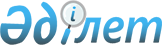 Об утверждении Правил составления Единой бюджетной классификации Республики Казахстан
					
			Утративший силу
			
			
		
					Постановление Правительства Республики Казахстан от 14 сентября 2004 года N 959. Утратило силу постановлением Правительства Республики Казахстан от 26 января 2009 года N 45.
      


Сноска. Утратило силу постановлением Правительства РК от 26.01.2009 


 N 45 


 (вводится в действие с 01.01.2009).



      В соответствии с 
 Бюджетным кодексом 
 Республики Казахстан от 24 апреля 2004 года Правительство Республики Казахстан постановляет:




      1. Утвердить прилагаемые Правила составления Единой бюджетной классификации Республики Казахстан.




      2. Настоящее постановление вводится в действие с 1 января 2005 года.


      Премьер-Министр




      Республики Казахстан


Утверждены          



постановлением Правительства 



Республики Казахстан     



от 14 сентября 2004 года N 959 





Правила составления Единой бюджетной классификации 






      Республики Казахстан





 

            1. Настоящие Правила составления Единой бюджетной классификации Республики Казахстан (далее - Правила) определяют структуру и порядок составления Единой бюджетной классификации Республики Казахстан.





Раздел 1. Общие положения







Глава 1. Структура Единой бюджетной классификации 






      Республики Казахстан



      2. Единая бюджетная классификация Республики Казахстан (далее - Бюджетная классификация) является группировкой поступлений и расходов бюджета по функциональным, ведомственным и экономическим характеристикам с присвоением объектам классификации группировочных кодов. Бюджетная классификация обеспечивает сопоставимость показателей бюджетов всех уровней бюджетной системы Республики Казахстан.



      Бюджетная классификация является единой и обязательной для консолидированного бюджета и одним из инструментов гармонизации системы показателей стратегических, среднесрочных программ и планов развития республики, республиканского и местных бюджетов в целях достижения их сбалансированности.




      Сноска. В пункт 2 внесены изменения - постановлением Правительства РК от 15 декабря 2006 года N 


 1214 


.






      3. Бюджетная классификация разрабатывается центральным уполномоченным органом по бюджетному планированию на основе законодательных актов, указов Президента Республики Казахстан, постановлений Правительства Республики Казахстан и утверждается Правительством Республики Казахстан.




      4. Бюджетная классификация включает в себя:



      классификацию поступлений бюджета;



      функциональную классификацию расходов бюджета;



      экономическую классификацию расходов бюджета.




      5. В настоящих Правилах используются следующие понятия: 



      классификационный код - цифровой знак (группировочный код), закрепляемый индивидуально по каждому виду поступления, каждым видам расходов бюджета и администраторам бюджетных программ, по их определенным характеристикам, по уровням классификации поступлений, функциональной и экономической классификации расходов;



      дата окончания действия - дата, с момента наступления которой прекращаются зачисление поступлений или финансирование расходов по соответствующему классификационному коду.





Глава 2. Классификация поступлений бюджета



      6. Классификацией поступлений бюджета является группировка поступлений бюджетов всех уровней по определенным характеристикам, основанная на указанных в пункте 3 настоящих Правил нормативных правовых актах Республики Казахстан, устанавливающих налоги, платежи и другие поступления в бюджет.




      7. Группировка классификации поступлений бюджета состоит из:



      категорий, которые представляют собой группировку поступлений по экономическим признакам. Классификационный код состоит из 1 знака;



      классов, которые группируют поступления по их источникам и видам. Классификационный код состоит из 2 знаков;



      подклассов, которые группируют поступления более детально по их источникам и видам. Классификационный код состоит из 1 знака;



      специфик, которые определяют вид платежа или поступления в бюджет. Классификационный код состоит из 2 знаков.




      8. Каждый вид поступлений имеет шестизначный код, который формируется из кодов всех уровней классификации поступлений.




      9. Не допускается установление одинаковых шестизначных кодов для различных видов поступлений.




      10. Распределение поступлений по категориям классификации осуществляется в соответствии с 
 Бюджетным кодексом 
 Республики Казахстан.




      11. Классификация поступлений бюджета включает в себя следующие основные категории:



      1 - налоговые поступления;



      2 - неналоговые поступления;



      3 - поступления от продажи основного капитала;



      4 - поступления трансфертов;



      5 - погашение бюджетных кредитов;



      6 - поступления от продажи финансовых активов государства;



      7 - поступление займов;



      8 - движение остатков бюджетных средств.




      Сноска. В пункт 11 внесены изменения - постановлением Правительства РК от 15 декабря 2006 года N 


 1214 


.





      12. Классификация поступлений бюджета составляется по структуре согласно приложению 1 к настоящим Правилам.





Глава 3. Функциональная классификация расходов



      13. Функциональной классификацией расходов бюджета является группировка расходов бюджетов всех уровней, определяющая направления расходования бюджетных средств по функциональным и ведомственным признакам, отражающим выполнение функций государства, реализацию стратегических, среднесрочных программ и планов развития республики.




      Сноска. В пункт 13 внесены изменения - постановлением Правительства РК от 15 декабря 2006 года N 


 1214 


.






      14. Группировка функциональной классификации расходов бюджета состоит из следующих уровней: функциональные группы, функциональные подгруппы, администраторы бюджетных программ, бюджетные программы и подпрограммы.




      15. Функциональная группа отражает основные направления развития страны, соответствующие стратегическим приоритетам развития страны и показывающие четкую цель каждого из них. Классификационный код состоит из 2 знаков.




      Сноска. Пункт 15 в редакции - постановлением Правительства РК от 15 декабря 2006 года N 


 1214 


.






      16. Расходы бюджета в зависимости от функций, выполняемых органами государственного управления, классифицируются по следующим функциональным группам:



      01 - Государственные услуги общего характера



      02 - Оборона



      03 - Общественный порядок, безопасность, правовая, судебная, уголовно-исполнительная деятельность



      04 - Образование



      05 - Здравоохранение



      06 - Социальная помощь и социальное обеспечение



      07 - Жилищно-коммунальное хозяйство



      08 - Культура, спорт, туризм и информационное пространство



      09 - Топливно-энергетический комплекс и недропользование



      10 - Сельское, водное, лесное, рыбное хозяйство, особо охраняемые природные территории, охрана окружающей среды и животного мира, земельные отношения



      11 - Промышленность, архитектурная, градостроительная и строительная деятельность



      12 - Транспорт и коммуникации



      13 - Прочие



      14 - Обслуживание долга



      15 - Трансферты



      16 - Погашение займов.




      Сноска. В пункт 16 внесены изменения - постановлением Правительства РК от 15 декабря 2006 года N 


 1214 


.






      17. Функциональная подгруппа (далее - подфункция) конкретизирует группы задач по каждому стратегическому приоритету развития страны внутри функциональной группы. Классификационный код состоит из 1 знака.




      Сноска. В пункт 17 внесены изменения - постановлением Правительства РК от 15 декабря 2006 года N 


 1214 


.






      18. Администраторы бюджетных программ определяются согласно возложенным на них функциям и полномочиям.



      Администратор бюджетных программ - государственный орган, ответственный за планирование, обоснование и реализацию бюджетных программ. Классификационный код состоит из 3 знаков.




      19. Каждому администратору бюджетных программ присваивается свой индивидуальный классификационный код.




      20. Администраторы местных бюджетных программ определяются исходя из типовой структуры местного государственного управления, утверждаемой Правительством Республики Казахстан.




      21. Бюджетная программа - задачи, обеспечиваемые бюджетными средствами, принятые для реализации функций государственного управления, стратегических, среднесрочных программ и планов развития республики или региона. Классификационный код состоит из 3 знаков.




      Сноска. Пункт 21 в редакции - постановлением Правительства РК от 15 декабря 2006 года N 


 1214 


.






      22. Бюджетная подпрограмма раскрывает конкретные направления расходов бюджета в рамках бюджетной программы. Классификационный код состоит из 3 знаков.




      23. Присвоение кодов в функциональной классификации расходов осуществляется таким образом, чтобы двенадцатизначный код, формируемый из кодов функциональной группы, функциональной подгруппы, администратора бюджетных программ, бюджетной программы и подпрограммы, был единственным во всей функциональной классификации расходов. Если программа не подразделяется на подпрограммы, вместо них указывается классификационный код 000.




      24. В зависимости от экономических результатов бюджетные программы подразделяются на:



      Текущие бюджетные программы - бюджетные программы, результаты которых направлены на:



      1) обеспечение деятельности администраторов бюджетных программ по выполнению функций государственного управления и обязательств государства в соответствии с законодательными актами Республики Казахстан, имеющих постоянный характер;



      2) достижение цели, решение конкретных задач и мероприятий стратегических, среднесрочных программ и планов развития республики или региона.



      Бюджетные программы развития - бюджетные программы, результаты которых напрямую влияют на степень достижения цели, решение задач и мероприятий стратегических, среднесрочных программ, планов развития республики или региона, направленные на получение экономических выгод или социально-экономического эффекта.



      Не допускается объединение в одну бюджетную программу расходов, направленных на осуществление бюджетных инвестиций и на обеспечение выполнения функций государственного управления и обязательств государства в соответствии с законодательными актами Республики Казахстан, имеющих постоянный характер или предусматривающих проведение разовых мероприятий.




      Сноска. В пункт 24 внесены изменения - постановлением Правительства РК от 15 декабря 2006 года N 


 1214 


.






      25. В зависимости от способа реализации бюджетные программы подразделяются на:



      индивидуальные бюджетные программы, реализуемые одним администратором;



      распределяемые бюджетные программы, утверждаемые в бюджете по одному администратору бюджетных программ и подлежащие распределению в течение финансового года между различными администраторами бюджетных программ.




      26. Бюджетные программы имеют классификационный код от 001 до 999. Одноименные бюджетные программы, в том числе используемые при исполнении распределяемых бюджетных программ и закрепленные за несколькими администраторами бюджетных программ, имеют один и тот же код и классифицируются по кодам от 100 по 199.




      27. Бюджетные подпрограммы имеют классификационный код от 001 до 999. Одноименные бюджетные подпрограммы, закрепленные за несколькими администраторами, классифицируются по кодам от 001 по 099.




      28. Функциональная классификация расходов бюджета составляется по структуре согласно приложению 2 к настоящим Правилам.





Глава 4. Экономическая классификация расходов бюджета



      29. Экономической классификацией расходов бюджета является группировка расходов бюджета по экономическим характеристикам, отражающая операции, осуществляемые государственными учреждениями для реализации бюджетных программ.




      30. Группировка экономической классификации расходов бюджета состоит из:



      категорий, которые группируют расходы по экономическим признакам. Классификационный код состоит из 1 знака;



      классов, которые группируют расходы по основным видам операций, проводимых государственными учреждениями. Классификационный код состоит из 1 знака;



      подклассов, которые более детально группируют расходы по основным видам операций, проводимых государственными учреждениями. Классификационный код состоит из 3 знаков;



      специфик, которые определяют вид операции, проводимой государственным учреждением для реализации бюджетной программы. Классификационный код состоит из 3 знаков.




      31. Классификационные коды специфик могут использоваться отдельно от классификационных кодов вышестоящих уровней экономической классификации расходов и не должны повторяться в разных категориях, классах, подклассах.




      32. Экономическая классификация состоит из категорий:



      текущие затраты - затраты, связанные с осуществлением государственными учреждениями своих функций;



      капитальные затраты - затраты, связанные с созданием, восстановлением или приобретением основного капитала;



      бюджетные кредиты - деньги, выделяемые из бюджета на возвратной, срочной и платной основе;



      приобретение финансовых активов - расходы, связанные с операциями по приобретению в государственную собственность долей участия, ценных бумаг юридических лиц, в том числе международных организаций;



      погашение займов - расходы на погашение основного долга по займам.




      33. Экономическая классификация расходов бюджета составляется по структуре согласно приложению 3 к настоящим Правилам.




      34. На основе экономической классификации расходов бюджета центральным уполномоченным органом по бюджетному планированию составляется и утверждается структура специфики экономической классификации расходов бюджета, в которой отражаются определение специфик и перечень затрат по спецификам согласно приложению 4 к настоящим Правилам.





Раздел 2. Порядок составления, утверждения






Бюджетной классификации и внесения в нее 






      изменений и дополнений







Глава 5. Порядок составления, утверждения






Бюджетной классификации и внесения в нее 






      изменений и дополнений



      35. Соответствующие нормативно обоснованные предложения органов государственного управления по внесению изменений и/или дополнений в Бюджетную классификацию вносятся в центральный уполномоченный орган по бюджетному планированию в процессе планирования бюджета, а также в ходе исполнения бюджета в случае принятия нормативного правового акта, предполагающего внесение изменения или дополнения в Бюджетную классификацию.




      36. Предложения о внесении изменений и/или дополнений в проект Бюджетной классификации, необходимых для планирования проекта бюджета на предстоящий финансовый год, вносятся до 1 мая текущего года.




      37. Проект Бюджетной классификации на предстоящий финансовый год до 1 июня текущего года направляется центральным уполномоченным органом по бюджетному планированию центральным государственным и местным исполнительным органам для формирования республиканского и местных бюджетов.




      38. При составлении Бюджетной классификации, в случаях исключения из соответствующих уровней бюджета существующих классификационных кодов, указывается дата окончания их действия.




      39. Проект Бюджетной классификации вносится на утверждение в Правительство Республики Казахстан после внесения проекта закона о республиканском бюджете на предстоящий финансовый год на рассмотрение Парламента Республики Казахстан и утверждается до 20 декабря года, предшествующего планируемому.





Глава 6. Порядок составления классификации поступлений бюджета






и внесения в нее изменений и дополнений



      40. Введение новых видов поступлений, отмена или изменение действующих в Бюджетной классификации производятся на основании нормативных правовых актов, регламентирующих соответствующие виды поступлений бюджета.



      При этом, орган, ответственный за разработку нормативного правового акта, после его утверждения вносит в центральный уполномоченный орган по бюджетному планированию предложение о введении новых видов поступлений бюджета, об отмене или изменении действующих.




      41. Соответствующие предложения органов государственного управления о введении новых видов поступлений бюджета, об отмене или изменении действующих рассматриваются центральным уполномоченным органом по бюджетному планированию на соответствие нормам действующих нормативных правовых актов, а также требованиям, указанным в настоящих Правилах.



      Центральный уполномоченный орган по бюджетному планированию обоснованно отклоняет эти предложения, либо разрабатывает в установленном порядке проект постановления Правительства Республики Казахстан о внесении изменений и/или дополнений в Бюджетную классификацию.





Глава 7. Порядок составления функциональной классификации






расходов бюджета и внесения в нее изменений и дополнений



      42. Введение новых администраторов республиканских бюджетных программ, отмена или изменение действующих осуществляются в случае образования, ликвидации, реорганизации, а также при необходимости в случае изменения функций центральных государственных органов.




      43. Введение новых администраторов местных бюджетных программ, отмена или изменение действующих осуществляются в случае изменения типовой структуры местного государственного управления.




      44. Введение новых бюджетных программ (подпрограмм), отмена или изменение действующих в Бюджетной классификации производятся на основании нормативных правовых актов, регламентирующих соответствующие виды расходов бюджета.




      45. Местные исполнительные органы направляют предложения о введении новых местных бюджетных программ (подпрограмм), об отмене или изменении действующих соответствующим центральным отраслевым государственным органам, которые рассматривают данные предложения на предмет соответствия действующим нормативным правовым актам, распределения полномочий между уровнями государственного управления.



      В случае несоответствия центральные отраслевые государственные органы формируют обоснованный отказ местным исполнительным органам на внесение изменений и/или дополнений в Бюджетную классификацию.



      В случае соответствия центральные отраслевые государственные органы составляют сводный перечень предложений местных исполнительных органов и вместе со своими заключениями направляют в центральный уполномоченный орган по бюджетному планированию.




      46. Предложения центральных отраслевых государственных органов о введении новых республиканских и/или местных бюджетных программ (подпрограмм), об отмене или изменении действующих рассматриваются центральным уполномоченным органом по бюджетному планированию на соответствие их целям и задачам, наличию нормативного правового обоснования, а также требованиям, указанным в настоящих Правилах.



      Центральный уполномоченный орган по бюджетному планированию обоснованно отклоняет эти предложения либо разрабатывает в установленном порядке проект постановления Правительства Республики Казахстан о внесении изменений и/или дополнений в Бюджетную классификацию.




      47. В ходе исполнения бюджета текущего финансового года введение новых бюджетных программ (подпрограмм), отмена или изменение действующих возможно только при уточнении или корректировке бюджета.





Глава 8. Порядок составления экономической классификации






расходов бюджета и внесения в нее изменений и дополнений



      48. Введение новой специфики экономической классификации расходов, отмена или изменение действующей производятся на основе нормативных правовых актов, регламентирующих соответствующие виды расходов бюджета, а также с учетом предложений государственных органов.




      49. Соответствующие предложения государственных органов о введении новой специфики экономической классификации расходов, отмене или изменении действующей рассматриваются уполномоченным органом по бюджетному планированию на соответствие нормам действующих нормативных правовых актов, а также требованиям, указанным в настоящих Правилах.




      50. На основе экономической классификации расходов бюджета центральным уполномоченным органом по бюджетному планированию составляется и утверждается структура специфики экономической классификации расходов бюджета в течение 3-х рабочих дней после утверждения Бюджетной классификации.

Приложение 1       



к Правилам составления   



Единой бюджетной классификации 



Республики Казахстан    




Классификация поступлений бюджета


____________________________________________________________________



Категория



|



| Класс



|   |



|   | Подкласс



|   |  |



|   |  | Специфика



|   |  |    |



|   |  |    |Дата окончания действия



|   |  |    |                        Наименование



____________________________________________________________________



0|   |  |    |       |



|00 |  |    |       |



|   |0 |    |       |



|   |  |00  |       |



____________________________________________________________________

Приложение 2        



к Правилам составления    



Единой бюджетной классификации 



Республики Казахстан    




Функциональная классификация расходов бюджета


____________________________________________________________________



Функциональная группа



  |



  | Подфункция



  |   |



  |   | Администратор программ



  |   |    |



  |   |    | Программа



  |   |    |    |



  |   |    |    | Подпрограмма



  |   |    |    |    |



  |   |    |    |    | Дата окончания действия



  |   |    |    |    |         |



  |   |    |    |    |         |Наименование



____________________________________________________________________



00|   |    |    |    |         |



  |0  |    |    |    |         |



  |   |000 |    |    |         |



  |   |    |000 |    |         |



  |   |    |    |000 |         |



_____________________________________________________________________



 



 

        Приложение 3        



к Правилам составления    



Единой бюджетной классификации 



Республики Казахстан   




Экономическая классификация расходов бюджета


____________________________________________________________________



Категория



  |



  | Класс



  |   |



  |   |  Подкласс



  |   |   |



  |   |   |Специфика



  |   |   |    |



  |   |   |    |Дата окончания действия



  |   |   |    |       |                Наименование



___________________________________________________________________



0 |   |   |    |       |



  | 0 |   |    |       |



  |   |000|    |       |



  |   |   |000 |       |



____________________________________________________________________

Приложение 4        



к Правилам составления    



Единой бюджетной классификации 



Республики Казахстан    




Структура специфики экономической классификации




расходов бюджета Республики Казахстан


____________________________________________________________________



  Под- | Специфика | Наименование | Определение |Перечень затрат



класс |           |              |             |



____________________________________________________________________



_______|___________|______________|_____________|___________________

					© 2012. РГП на ПХВ «Институт законодательства и правовой информации Республики Казахстан» Министерства юстиции Республики Казахстан
				